АРИЯ ДАЛИЛЫ «Открылася душа…»из оперы «Самсон и Далила»32      Andantino     poco piu lento                                                                  Музыка К.Сен-Санса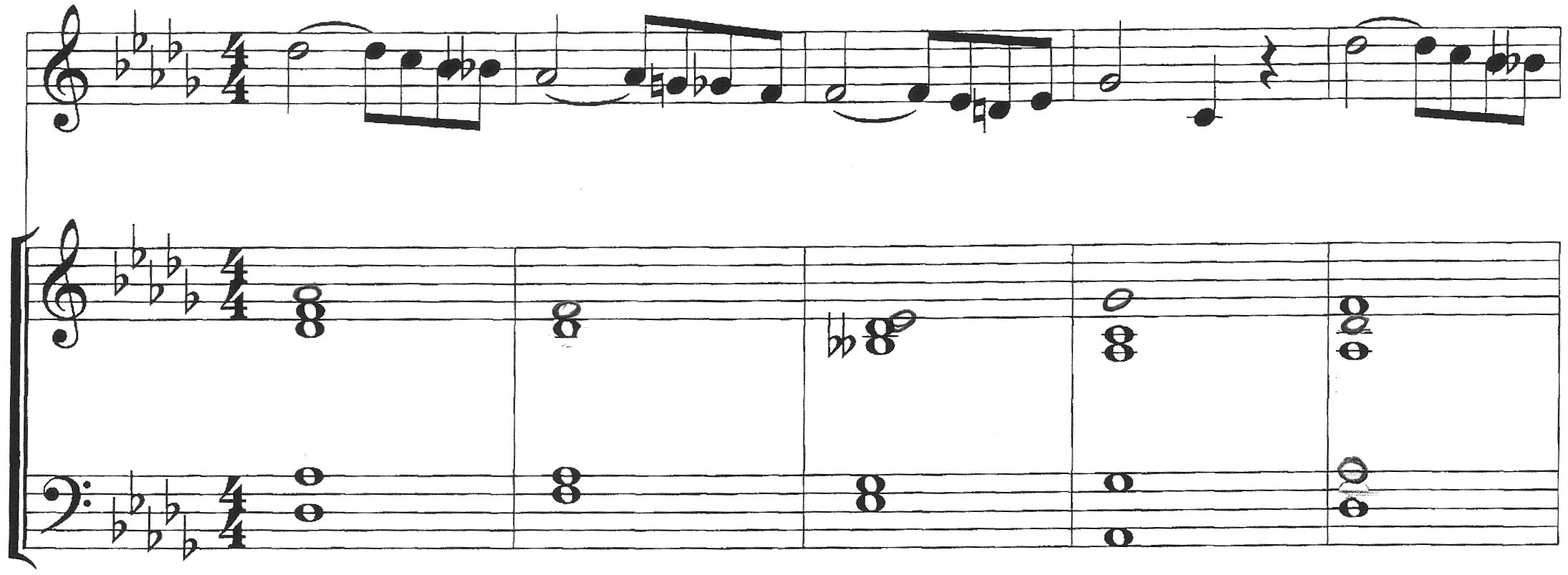 Ах,          нет   сил            сне -  сти           раз -   лу  -  ку!          Жгу     -  чих                            Ах,                    нет                       сил                    сне  ---            сти                      37                                                                                                   cresc.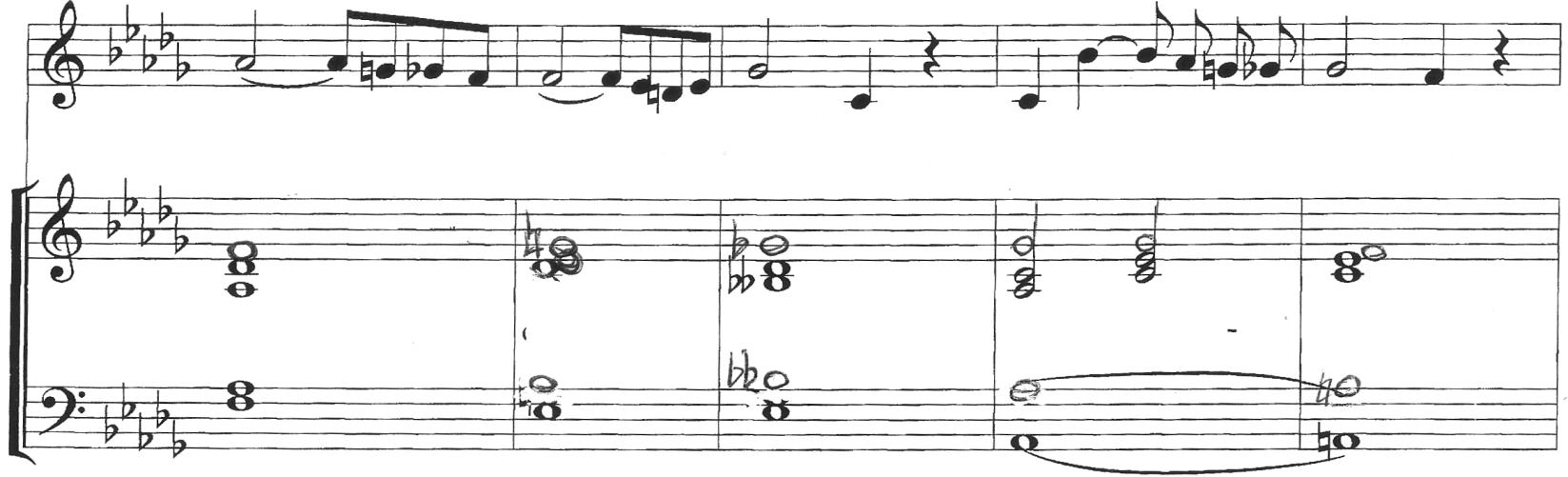 	ласк,         ласк твоих         ожида  --   ю!          От  сча стья зами- ра --   ю…                         раз    --                    лу  --           ку…                   Ах,      нет              сил                      42                  piu cresc.                                        f                          Ах….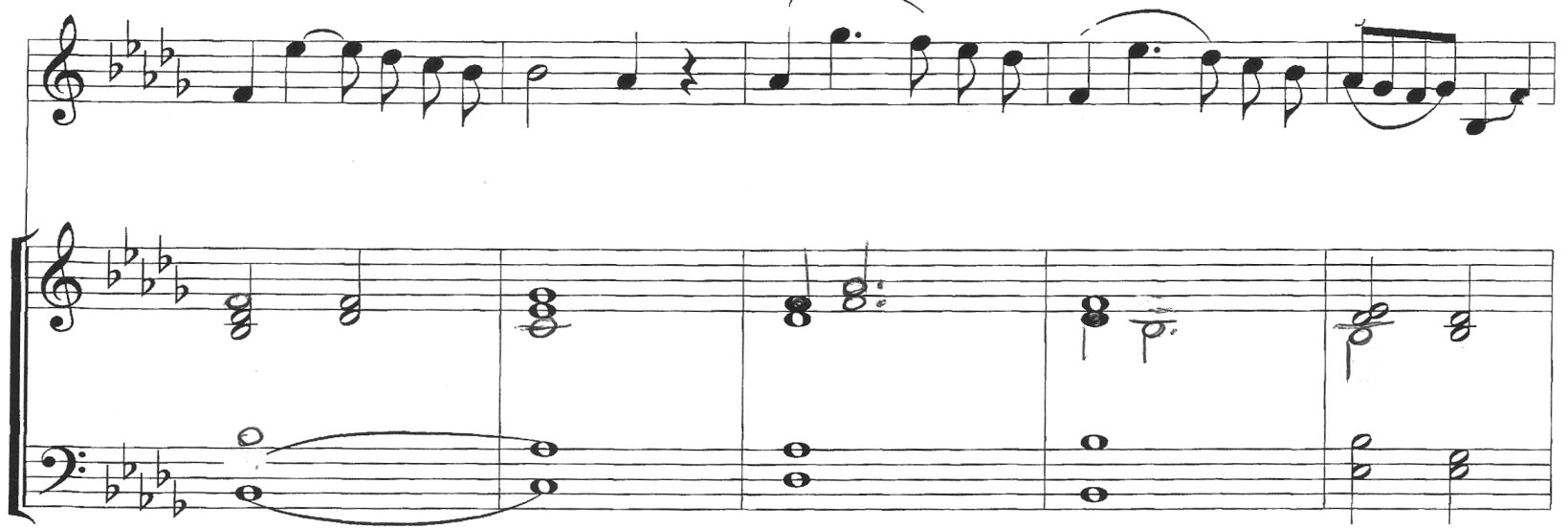                     От   сча-стья замира – ю…         Ах,           жгучих ласк,       ласк твоих     о-жи-                            Ах,     нет              сил…               Ах…                    Ах….                  Ласк  тво --47                   Ах….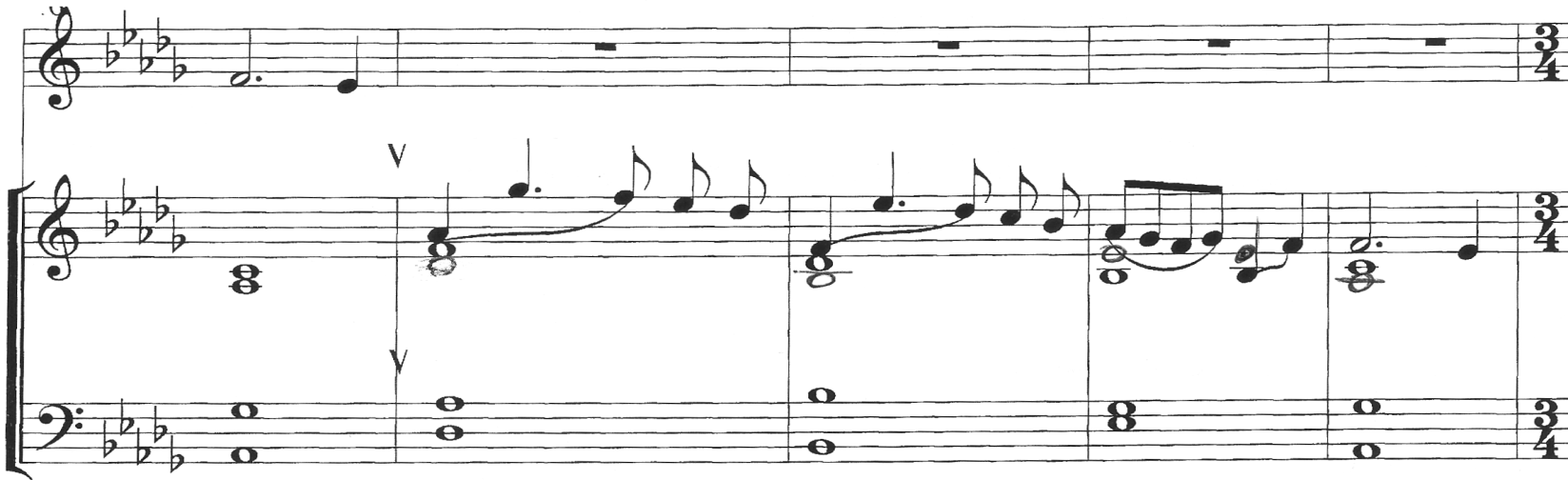                     - да  -   ю….  Ах,                 жгучих ласк,           ласк твоих     о-жи-да --     ю…                         - их…            О ---                             жи  ----                 да  ---              ю….                      Andantino                                  dolce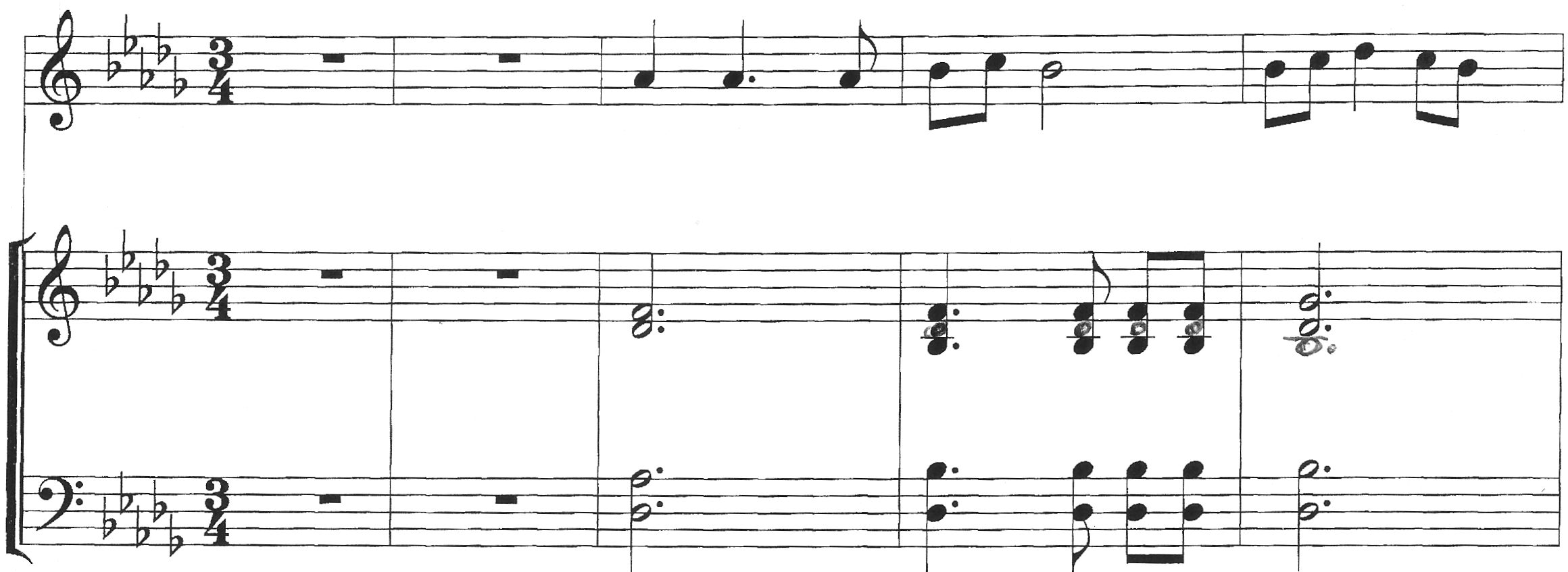 	                                 Как   ко – лос      на по – лях,             наклоняясь, дро -                                                              Как                       ко --     лос на по -   лях,   57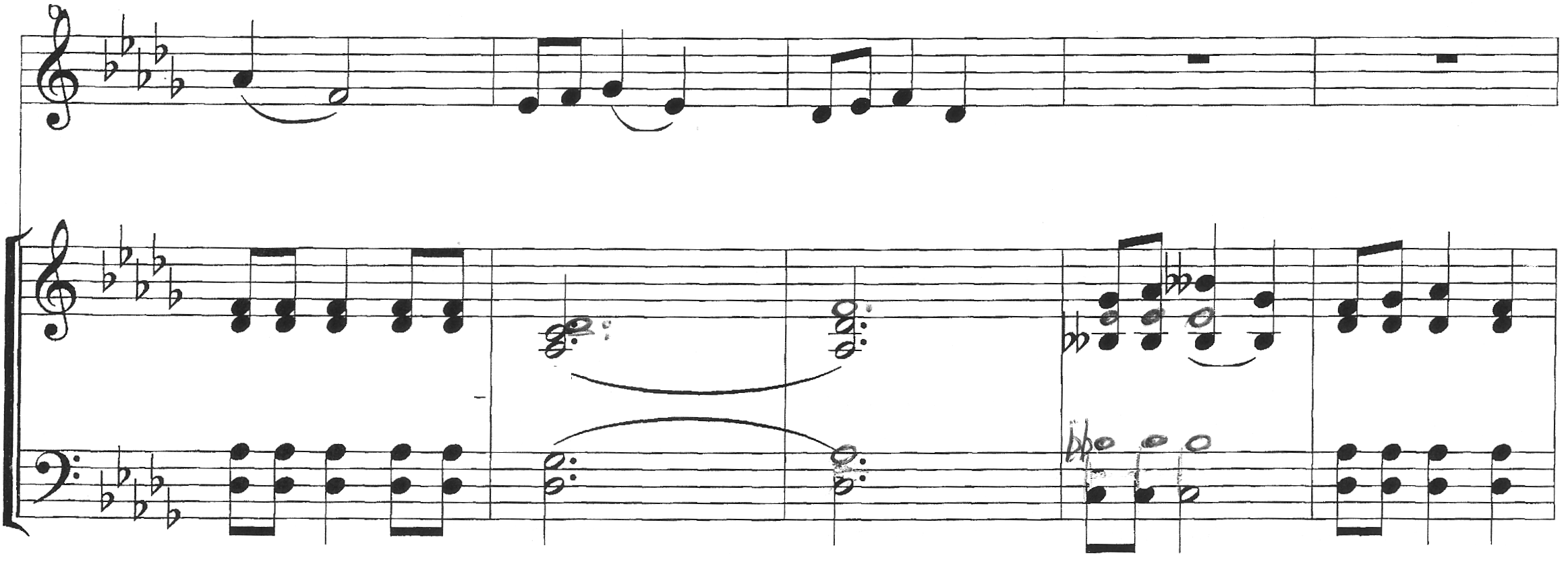                    - жит                     под дыха  ----    ньем  зефира,                                                наклоняясь, дро – жит                                                под дыха -      ньем зефира.62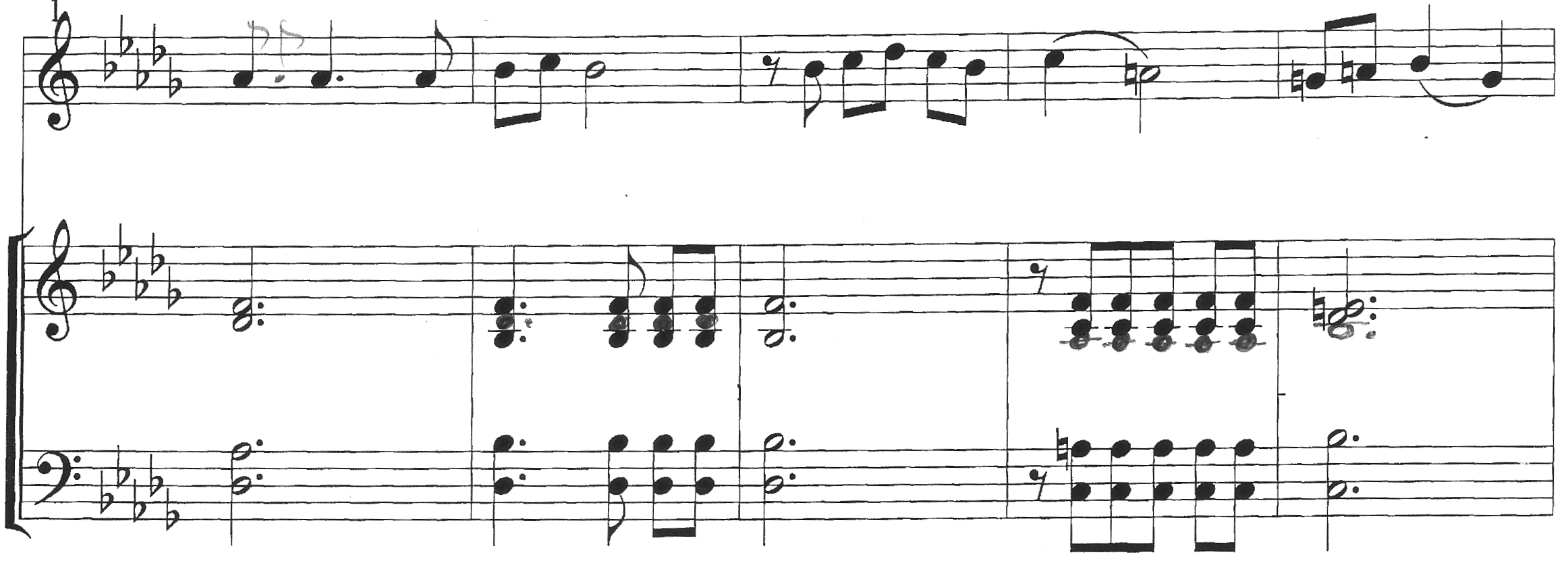                    Так трепещет     грудь моя -        надежду в ней родит                 голос нежный,                      Тре --                 пе - щет грудь моя   --                 надежду в ней родит    67                                                                                           sf      poco animato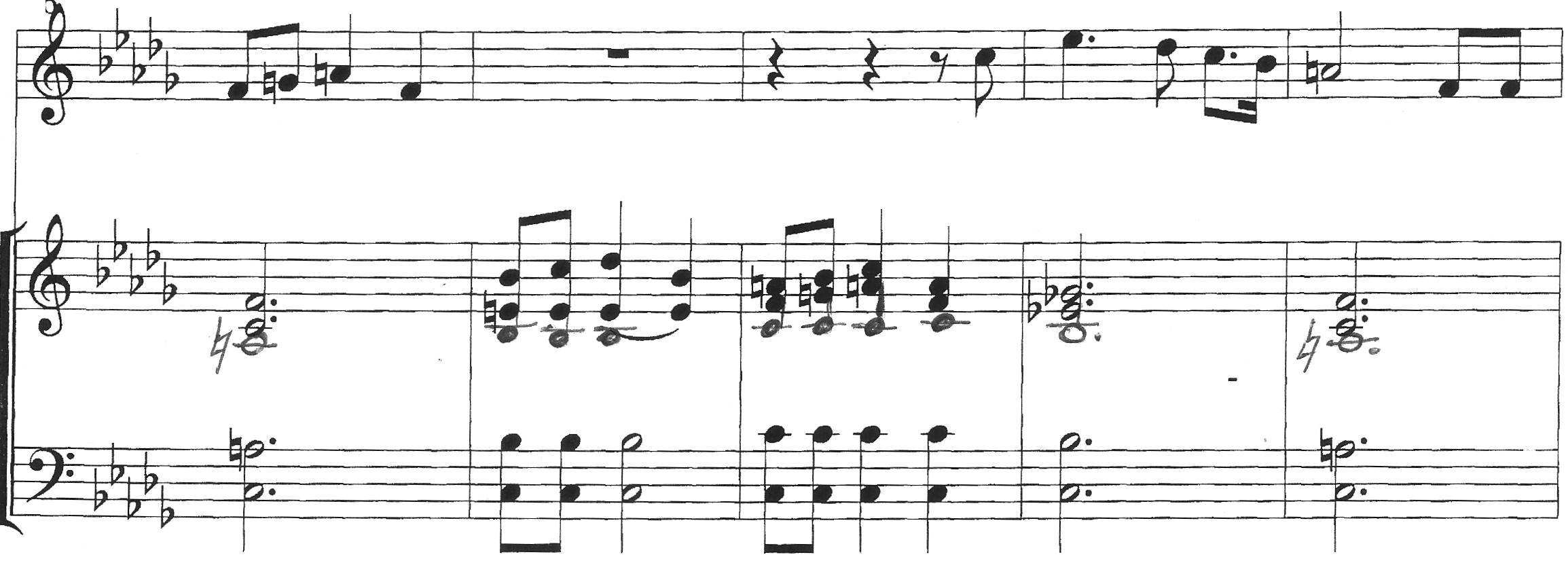                     как звук лиры!                                                 Стрела      не так быстра,    устре -    	он,                    голос нежный, как звук лиры!      У --                   стре ---72                                                   sf                               stringendo                      cresc.            mf  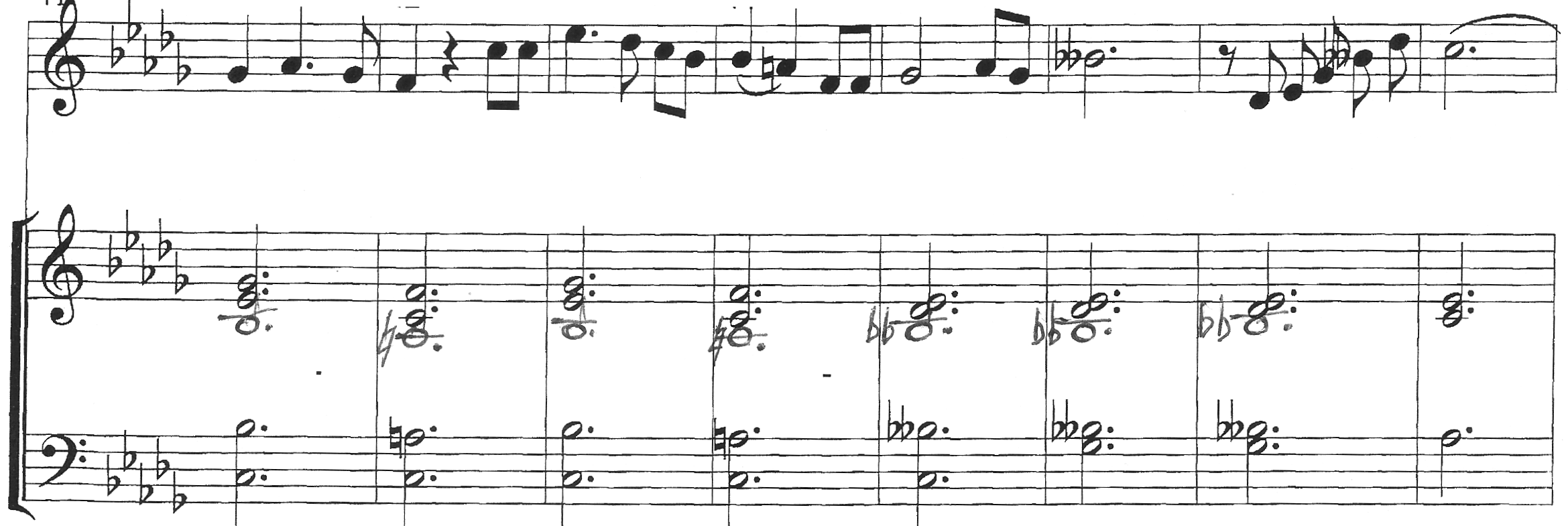                 -  мляясь к врагу,  как я, когда в объятья я твои ле-чу!              Как я к тебе лечу!        	                -     мля  --      ясь       в  о ----        бья --        тья          тво --       и                  ле –80            rit.                     Poco piu lento  dolce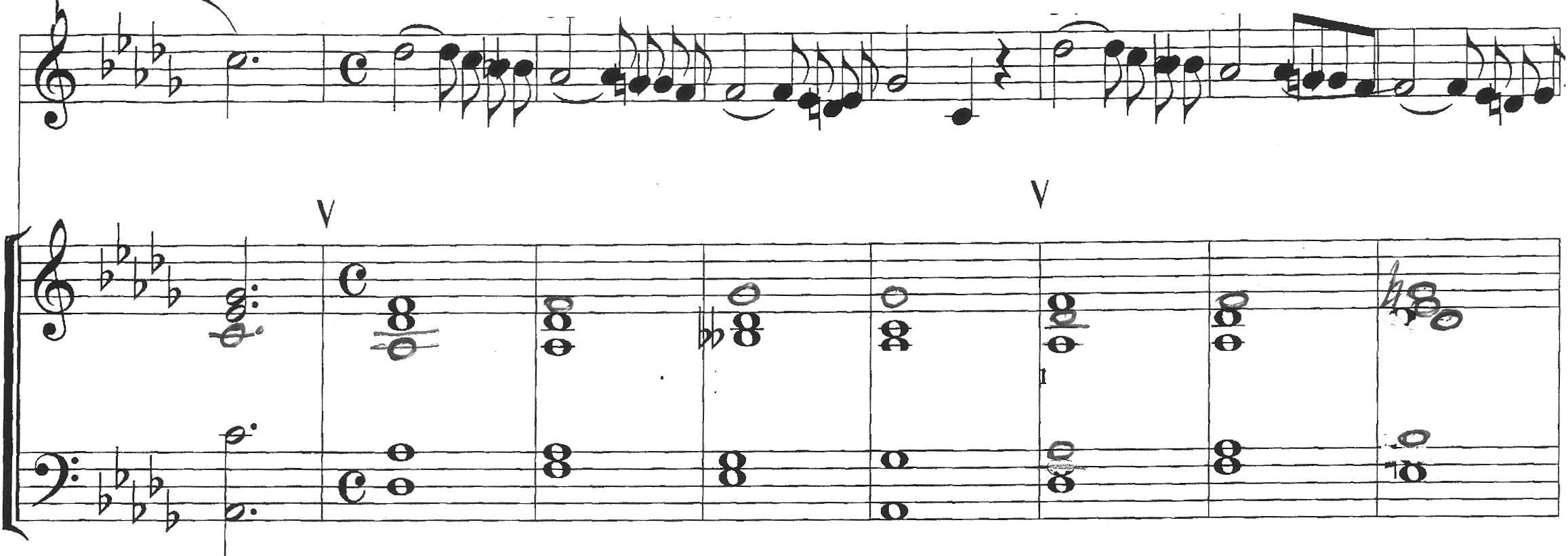                           Ах,    нет  сил     снести     разлуку!      Жгучих ласк, ласк твоих ожи-                  	-- чу!            Ах,             нет           сил         сне --       сти           раз --        лу --      88                                cresc.                           piu cresc.                  f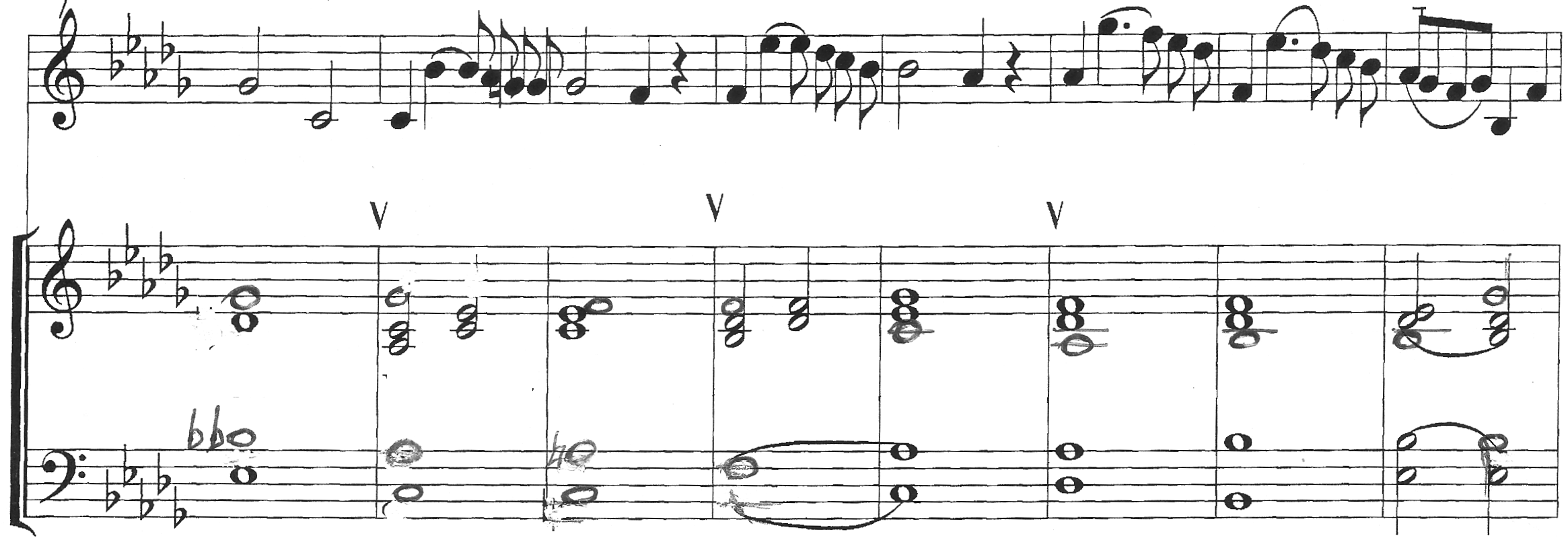               -- да – ю!  От счастья замираю! От счастья замираю!Ах, жгучих ласк, ласк твоих ожи	-- ку!            Ласк тво- их,           ласк тво – их,         ах,            жгу --       чих96                          108	                  poco animato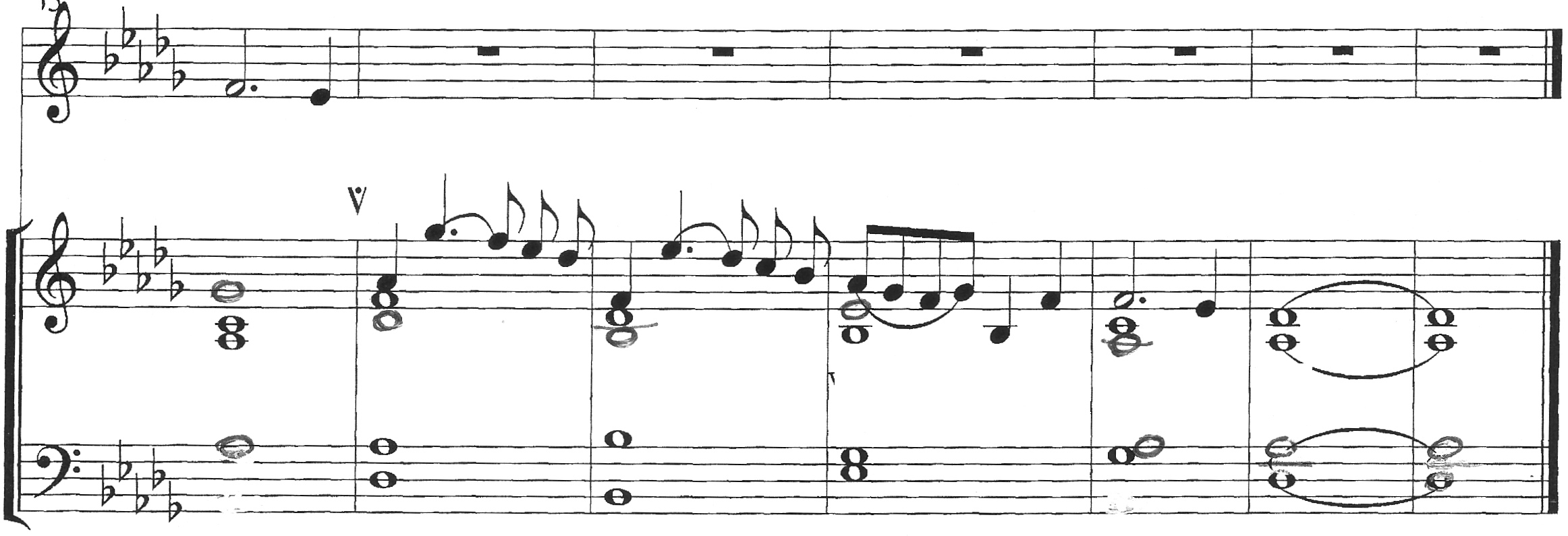                  -- да – ю…                                    Ах,     жгучих ласк,    ласк твоих      о – жи – да -       ю!                  ласк…        Ах,                 о ---                жи ----               да --        ю….